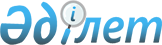 Об установлении квоты рабочих мест для трудоустройства лиц, состоящих на учете службы пробации на 2017 годПостановление акимата Тимирязевского района Северо-Казахстанской области от 17 марта 2017 года № 66. Зарегистрировано Департаментом юстиции Северо-Казахстанской области 5 апреля 2017 года № 4128      В соответствии подпунктами 7) статьи 9 Закона Республики Казахстан от 6 апреля 2016 года "О занятости населения", Правилами квотирования рабочих мест для трудоустройства лиц, состоящих на учете службы пробации, утвержденными Приказом Министра здравоохранения и социального развития Республики Казахстан от 26 мая 2016 года № 412 "Об утверждении Правил квотирования рабочих мест для трудоустройства граждан из числа молодежи, потерявших или оставшихся до наступления совершеннолетия без попечения родителей, являющихся выпускниками организаций образования, лиц, освобожденных из мест лишения свободы, лиц, состоящих на учете службы пробации", акимат Тимирязевского района Северо-Казахстанской области ПОСТАНОВЛЯЕТ: 

      1. Установить квоту рабочих мест для трудоустройства лиц, состоящих на учете службы пробации, в размере одного процента от списочной численности работников организаций Тимирязевского района на 2017 год, независимо от организационно - правовой формы и формы собственности, согласно приложению 1.

      2 . Контроль за исполнением настоящего постановления возложить на курирующего заместителя акима Тимирязевского района Северо-Казахстанской области. 

      3. Настоящее постановление вводится в действие по истечении десяти календарных дней после дня его первого официального опубликования. 

 Список организаций с установленной квотой рабочих мест для трудоустройства лиц, состоящих на учете службы пробации
					© 2012. РГП на ПХВ «Институт законодательства и правовой информации Республики Казахстан» Министерства юстиции Республики Казахстан
				
      Аким района

Е. Базарханов
Приложение 1 к постановлению акимата Тимирязевского района Северо-Казахстанской области № 66 от 17 марта 2017 годаНаименование организации

Количество

рабочих мест

Процент квоты

Количество рабочих мест согласно установленной квоты (чел)

Товарищество с ограниченной ответственностью

"Агрофирма Солтүстік Байлық"

70

1%

1

